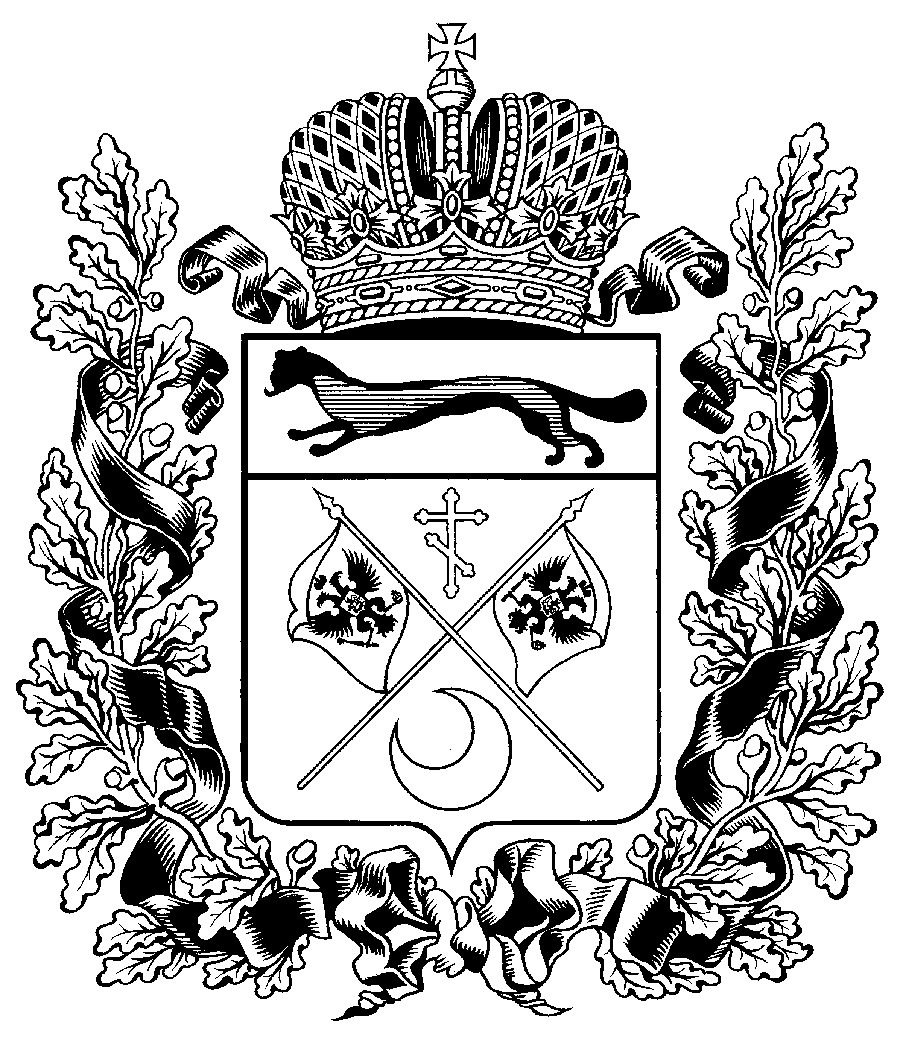 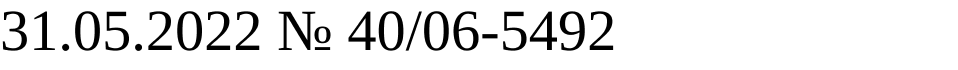 Уведомление о предоставлении лицензииПо   результатам   рассмотрения    заявления    на    предоставление государственной услуги «Лицензирование предпринимательской деятельности по управлению многоквартирными домами» от 12.05.2022                  № 1925097910 и прилагаемых к нему  документов,   руководствуясь   Федеральным законом от 04.05.2011   № 99-ФЗ   «О лицензировании отдельных   видов деятельности», принято решение о внесении  в реестр лицензий записи № 056000388 от 27.05.2022 о   предоставлении    лицензии      на осуществление предпринимательской деятельности по управлению многоквартирными домами.Исполняющий обязанностиначальника инспекции                                                                   А.А.Кузьмин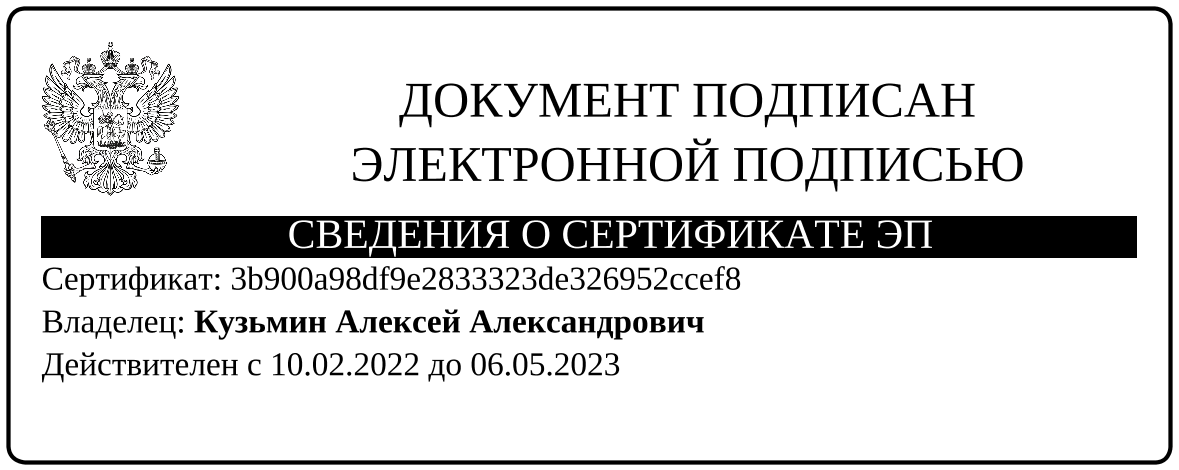 Е.А. Воропаева8(3532) 436913